10-16 июля – Неделя, направленная на снижение смертности от внешних причин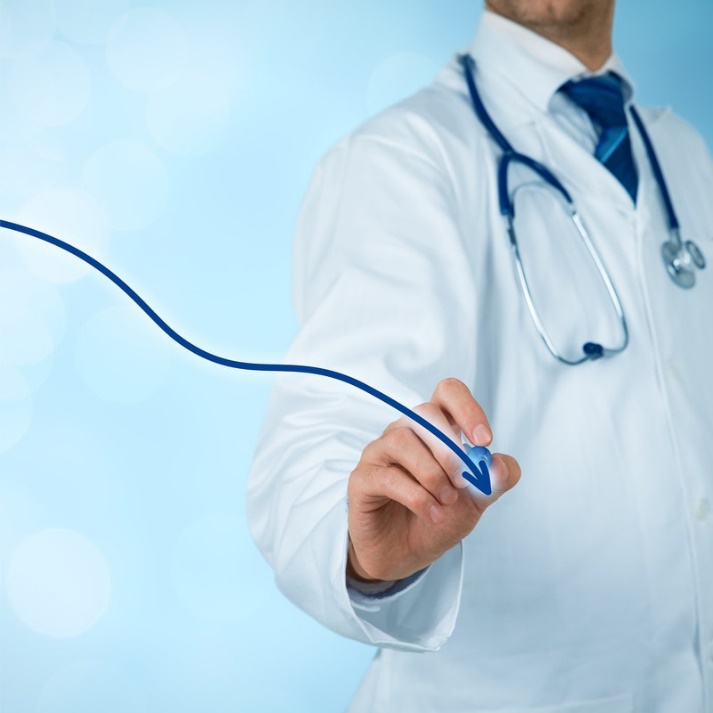 Смертность от внешних причин вызывает особую озабоченность общества, поскольку в большинстве случаев эти причины устранимы и, кроме того, отличаются относительно низким возрастом смерти.В этом классе причин смерти выделяется несколько групп внешних причин. В частности, Росстат публикует показатели смертности от следующих групп внешних причин:От случайных отравлений алкоголем;От всех видов транспортных несчастных случаев, в том числе от дорожно-транспортных происшествий;От самоубийств;От убийств;От повреждений с неопределенными намерениями;От случайных падений;От случайных утоплений;От случайных несчастных случаев, вызванных воздействием дыма, огня и пламени.Алкоголь – это яд, который действует на все системы организма. Помимо того, что он убивает самого человека, но также ставит под угрозу окружающих. Так, алкоголь вызывает нарушение координации движения, и нарушение контроля за поведением. В итоге, несчастные случаи самого разного характера, при этом часто гибнут люди, ни разу не употреблявшие алкоголь.